دانشگاه آزاد اسلامي 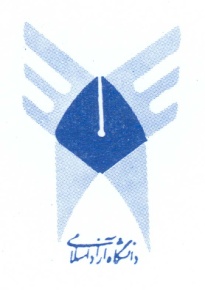 واحد علوم و تحقيقات (یزد)Science and Research Branch, Islamic فرم پيشنهاد تحقيق پايان‏نامه‌ی كارشناسي ارشد عنوان تحقيق به فارسي: نام دانشجو: 					 	دانشکده:                      نام خانوادگی دانشجو:				            گروه تخصصی:رشته تحصيلي:						گرايش:نيمسال ورود به مقطع جاري:				 نيمسال شروع به تحصيل :	نام و نام خانوادگی استاد (اساتيد) راهنما:                             نام و نام خانوادگی استاد (اساتيد) مشاور:1-                                                                                             1-2-                                                                                             2-تاريخ تصويب در شوراي گروه تخصصي:                                              تاريخ تصويب در شوراي پژوهشي دانشگاه : تائيد معاون پژوهشي واحد علوم و تحقیقات یزد:                             تائيد رئيس واحد علوم و تحقیقات یزد:تاريخ ارسال به حوزه پژوهشي واحد: تأييد كارشناس پژوهشي                                                                             تاريخ بررسي وتاييد امور پژوهشي واحد: تأييد مديركل پژوهشي                                                                                          تأييد معاون پژوهشي واحد 1-اطلاعات مربوط به دانشجو:2-اطلاعات مربوط به استاد راهنما:3-  اطلاعات مربوط به پايان‏نامه:الف- عنوان تحقیق:ب- تعریف موضوع(تعریف مسأله، هدف از اجراء و کاربرد نتایج تحقیق): (حداكثر در 35 سطر ) :ج- مرور ادبیات و سوابق مربوطه (حداكثر 15 سطر):د – جنبه جديد بودن و نوآوري در تحقيق (حداكثر 6 سطر):ح – در صورت داشتن هدف كاربردي، نام بهره‏وران (سازمان‏ها، صنايع و يا گروه ذينفعان) ذكر شود(حداكثر 2 سطر) :ط- فرضیات (یا سئوالات پژوهشی) (حداكثر 10 سطر): ک- تعريف واژه‏ها و اصطلاحات فني و تخصصی (به صورت مفهومی و عملیاتی) (حداكثر 5 سطر) :4- شرح كامل روش و مراحل انجام کار  (حداكثر 15 سطر): 5- استفاده از امكانات آزمايشگاهي واحد:آيا براي انجام تحقيقات نياز به استفاده از امكانات آزمايشگاهي واحد علوم و تحقيقات مي‌باشد؟  بلي   خيرامضاء استاد راهنما:						امضاء مديرگروه تخصصي:زمان بندي انجام تحقيق:الف- تاريخ شروع:................................. ب- مدت زمان انجام تحقيق:..........................ج- تاريخ اتمام:.......................پيش‏بيني زمان‏بندي فعاليت‏ها و مراحل اجرايي تحقيق و ارائه گزارش پيشرفت كار7- منابع و ماخذ: 8- صورتجلسه گروه تخصصیشوراي گروه تخصصي .........................................در تاريخ ............................ در محل ............................ با حضور اعضای مربوطه 			 خانمتشكيل و موضوع پایان‌نامه   ـــــــــــــــ................................ با عنوان............................................................................................			 آقای.....................................................................................................................................................................................................بررسي و به تصويب رسيد.نام و نام‏خانوادگي مديرگروه:                                        		امضاء				تاريخ 9- صورتجلسه شوراي (پژوهشي) دانشکده:                                                   خانمموضوع و طرح تحقيق پايان‏نامه ـــــــــــــ .................................... دانشجوي مقطع کارشناسی ارشد گروه ..................				آقای گرایش .............................که به تصويب كميته گروه تخصصي مربوطه رسيده است، در جلسه مورخ ............................  شوراي (پژوهشي) دانشکده طرح شد و پس از بحث و تبادل نظر مورد تصويب اكثريت اعضاء قرار گرفت.نام و نام خانوادگي مدير/كارشناس پژوهشي دانشكده: 	امضاء			تاريخنام و نام‏خانوادگي رياست دانشكدهامضاء			تاريخمعاون پژوهشي واحد:						امضاء			تاريخاين فرم بايد توسط دانشجو تكميل شودفرم سازمان مركزي دانشگاه آزاد اسلامي	فرم الف- فرم اطلاعات پايان‌نامه كارشناسي ارشدفرم شماره 1فرم تعهد اساتيد در قبال نتايج حاصل از پايان‌نامه كارشناسي‌ارشد يا رساله دكترياينجانبان اساتيد راهنما و مشاور پايان‌نامه / رساله، خانم/آقاي .......................................، دانشجوي مقطع........................... رشته .......................................... گرايش............................................ با عنوان «...................................................................................................................................................................................
...................................................................................................................................................................................... متعهد مي‌شويم بدون در نظر گرفتن حقوق  دانشگاه آزاد اسلامي علوم و تحقيقات واحد یزد نسبت به انتشار نتايج حاصل از تحقيق مذكور (در قالب كتاب، مقاله، طرح تحقيقاتي، اختراع، اكتشاف و ...) اقدام ننمائيم.نام و نام‌خانوادگي استاد راهنما:					نام و نام‌خانوادگي استاد مشاور:تاريخ و امضاء						 	تاريخ و امضاءدرتاريخ ...................فرم مزبور كه به امضاء اساتيد محترم راهنما و مشاور رسيده‌است، دريافت گرديد. 								امضاء مدير پژوهش دانشكدهفرم شماره 2                             فرم تعهد دانشجويان در قبال نتايج حاصل از پايان‌نامه كارشناسي‌ارشد يا رساله دكترياينجانب ............................................. دانشجوي ورودي ............................ مقطع .............................. رشته ................................ گرايش ................................................. كه موضوع پايان‌نامه/رساله‌ام تحت عنوان: «..................................................................................................................................................................................
...................................................................................................................................................................................»  در شوراي گروه تخصصي به تصويب رسيده، متعهدمي‌گردم الف) كليه مطالب و مندرجات پايان‌نامه / رساله ام بر اساس اصول علمي و حاصل از تحقيقات خودم تهيه شود و در صورت استفاده از مطالب، نتايج تحقيقات، نقل قول‌ها، جداول و نمودارهاي ديگران در پايان‌نامه/رساله، منابع و ماخذ آن به نحوي كه قابل تشخيص و تفكيك از متن اصلي باشد قيد گردد. ب) در صورتيكه از نتايج تحقيقاتم علاوه بر پايان نامه / رساله، كتاب ، مقاله، اختراع، اكتشاف و هر گونه توليدات علمي حاصل شود، صرفاً بنام دانشگاه آزاد اسلامي علوم و تحقيقات واحد یزد بوده و اين موضوع صراحتاً در مكاتبات و توليدات اينجانب درج و بر اساس ضوابط دانشگاه اقدام نمايم.ج) در صورت استفاده از كمكهاي مالي و غير مالي نهادهاي دولتي و غير دولتي از موضوع تحقيق اينجانب مراتب را كتباً به دانشكده اطلاع دهم در غير اينصورت دانشكده مجاز به تغيير عنوان پايان‌نامه يا ساير اقدامات حقوقي مي‌باشد.نام و نام‌خانوادگي دانشجو تاريخ و امضاء						 	در تاريخ .................... فرم مزبور كه توسط آقاي/ خانم ................................به امضاء رسيده است، دريافت گرديد.								امضاء مدير پژوهش دانشكدهفرم شماره 5 اینجانبان اساتید راهنما و مشاور پایان نامه / رساله خانم / آقای ........................................... دانشجوی مقطع ..................... رشته ...................................... گرایش ....................... متعهد میشویم در کلیه تولیدات علمی مستخرج از این پایان نامه / رساله (اعم از مقاله، طرح پژوهشی، کتاب، اختراع و ....) که به منظور استفاده از تسهیلات تشویقی، سفرهای علمی، فرصت مطالعاتی و امتیاز ارتقاء علمی (اعضاء هیات علمی واحد و ....) ارائه میگردد، نسبت به درج آدرس دقیق دانشگاه و واحد و رعایت ترتیب و توالی آن به عنوان تنها آدرس خود بصورت زیر اقدام نمائیم. بدیهی است چنانچه تحت هر شرایطی و در هر زمان، دانشگاه خلاف موارد ذکر شده را مشاهده نماید نسبت به تصمیم اتخاذ شده هیچگونه ادعایی نداشته و حق هر گونه اعتراضی را از خود سلب و ساقط مینمائیم.آدرس دانشگاه و واحد به فارسی: دانشگاه آزاد اسلامی، واحد علوم و تحقیقات ، گروه .....، یزد، ایران. آدرس دانشگاه و واحد به انگلیسی: Science and Research Branch, Islamic Azad university, Yazd, Iran.و نام گروه تخصصی  Department ofنام و نام خانوادگی استاد راهنما: 			نام و نام خانوادگی استاد مشاور: تاریخ و امضاء:					تاریخ و امضاء:اینجانب .................................... دانشجوی ورودی ........................ مقطع .................... رشته ......................گرایش .................... متعهد میشوم در کلیه تولیدات علمی مستخرج از پایان نامه / رسالهام با عنوان «..................................................................................................................................................................................................................................... .....................................................................................................................................................................................................................................»به منظور تسویه حساب و یا استفاده از تسهیلات تشویقی و سفرهای علمی و ..... نسبت به درج آدرس دقیق دانشگاه و واحد و رعایت ترتیب و توالی آن بصورت ذیل به عنوان تنها آدرس خود اقدام نمایم. بدیهی است چانچه تحت هر شرایطی و در هر زمان، دانشگاه خلاف موارد ذکر شده را مشاهده نماید نسبت به تصمیم اتخاذ شده هیچگونه ادعایی نداشته و حق هر گونه اعتراضی را از خود سلب و ساقط می نمایم. Science and Research Branch, Islamic Azad university, Yazd, Iran.و  نام گروه تخصصی  Department of							نام و نام خانوادگی دانشجو: تاریخ و امضاء: نامنام‏خانوادگيشماره دانشجوييرشته تحصيليگرایشسال ورودنيمسال وروديتلفن همراهنام و نام خانوادگينام و نام خانوادگيمدرك تحصيليتخصص اصليرتبه دانشگاهيتلفن محل كارنحوه همکاریفارسیانگلیسیمدرك تحصيليتخصص اصليرتبه دانشگاهيتلفن محل كارنحوه همکاریاستاد راهنمااستاد مشاورعنوان فارسیعنوان انگلیسینوع آزمايشگاهتجهيزات مورد نيازمواد و وسايلمقدار مورد نيازنوع آزمايشگاهتجهيزات مورد نيازمواد و وسايلمقدار مورد نيازنوع آزمايشگاهتجهيزات مورد نيازمواد و وسايلمقدار مورد نيازرديفشرح فعاليت زمان كل (ماه)زمان اجرا به ماهزمان اجرا به ماهزمان اجرا به ماهزمان اجرا به ماهزمان اجرا به ماهزمان اجرا به ماهزمان اجرا به ماهزمان اجرا به ماهزمان اجرا به ماهزمان اجرا به ماهزمان اجرا به ماهزمان اجرا به ماهرديفشرح فعاليت زمان كل (ماه)123456789101112123456نام ‏و نام‏خانوادگيامضاءتاريخدانشجواستاد راهنمااستاد مشاورعضو كميته نظارت بر تحقيقنام و نام‏خانوادگي اعضای شوراامضاءتاريخ123456رديفنام و نام‏خانوادگينوع رأي (موافقيا مخالف)محل امضاءتوضيحات1دکتر سید یحیی ابطحی2دکتر سید حمید شمع ریزی3دکتر سیما عمادی4دکتر سید علی آقا میر جلیلی5دکتر نوید نصیری زاده6دکتر سیدعلی یاسینی اردکانینام واحد دانشگاهي: واحد علوم و تحقيقات عنوان پايان‌نامه كارشناسي ارشد: نام و نام‏خانوادگي دانشجو:                                                                          نيمسال تحصيلي:شماره‏دانشجويي:                                                                                         تعداد واحد پايان‌نامه:رشته تحصيلي:                                          گرايش:                                                 كد رشته:فني و مهندسي                                     علوم انساني                                    علوم پايه   كشاورزي                                           هنر             نام و نام‏خانوادگي استاد راهنما 1:                                                                        رشته تحصيلي:مرتبه علمي: استاديار       دانشيار         استاد                       كد شناسايي استاد راهنما:نام و نام‏خانوادگي استاد راهنما 2:                                                                        رشته تحصيلي:مرتبه علمي: استاديار       دانشيار         استاد                       كد شناسايي استاد راهنما:نام و نام‏خانوادگي استاد مشاور 1:                                                                                  رشته تحصيلي:مرتبه علمي: استاديار       دانشيار         استاد          مربي               كد شناسايي استاد راهنما:نام و نام‏خانوادگي استاد مشاور 2:                                                                               رشته تحصيلي:مرتبه علمي: استاديار       دانشيار         استاد         مربي               كد شناسايي استاد راهنما: